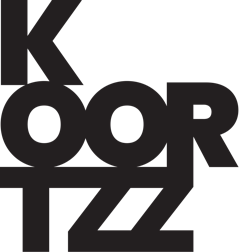 COLLECTIVE OMELETT BADKRUIPERS - 2,5 TOT 5 JAAR Waar beland jij als je een duik neemt in bad? Wanneer een meisje een paar van haar vriendjes verliest in het diepe water gaat ze naar hen op zoek. De shampoofles, de spons en het stukje zeep komen allemaal tot leven in dit magische avontuur! Kom je mee naar een fantastische wereld vol grappige beestjes? Een voorstelling vol live muziek en veel plezier! Deze voorstelling in een badkuip speelt zich grotendeels af onder een lappenstoffen tent. Een heel aantrekkelijke setting voor kleine kinderhartjes. De projectie op de badkuip neemt de kinderen mee in een fantasierijke onderwaterwereld. Ben Tanghe zorgt voor de muzikale begeleiding met geluidjes die je zo gek niet kan bedenken. Alix Konadu speelt. Zij maakte in oktober 2021 haar intrede in Familie als ‘Kato’. Verder is ze gekend van ‘Loslopend Wild’, ‘Binti’ en ‘De regel van 3s’. Spel: Alix Konadu
Live muziek: Ben Tanghe 
Kostuums en creaturen: Smila ZineckerDeze voorstelling kwam tot stand met hulp van de VGC Brussel en Bronks Theater.